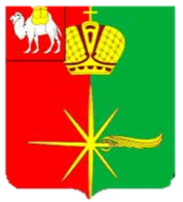 Челябинская областьСОВЕТ ДЕПУТАТОВКАРТАЛИНСКОГО ГОРОДСКОГО ПОСЕЛЕНИЯРЕШЕНИЕ от  23 октября 2023 г. №93О внесении изменений в решение Совета депутатов Карталинского городского поселения от 05.10.2018 г. №116Рассмотрев протест Карталинской городской прокуратуры от 17.10.2023 года №23-2023/Прдп219-23-20750049, в соответствии с Законом Челябинской области от 29 января 2009 года № 353-ЗО «О противодействии коррупции в Челябинской области», Уставом Карталинского городского поселенияСовет депутатов Карталинского городского поселения четвертого созыва РЕШАЕТ:Внести в Положение «О порядке представления и проверки достоверности  сведений о доходах, расходах, об имуществе и обязательствах имущественного характера, представляемых гражданами, претендующими на замещение муниципальной должности, и лицами, замещающими (занимающими) муниципальные должности, и комиссии по контролю за достоверностью сведений о доходах, расходах, об имуществе и обязательствах имущественного характера», утвержденное решением Совета депутатов Карталинского городского поселения от 05.10.2018 г. №116 (с изменениями от 25.11.2019 г. №131, от 15.12.2020 г. №24, от 21.02.2023 г. №27, от 25.09.2023 г. №83) следующие изменения:1) пункт 7 исключить;2) пункт 15 изложить в следующей редакции:«15. Результаты проверки достоверности и полноты сведений о доходах, расходах, об имуществе и обязательствах имущественного характера определяются в порядке, установленном статьей 3-6 Закона Челябинской области от 29.01.2009 года № 353-ЗО «О противодействии коррупции в Челябинской области.»;3) пункт 15.1 исключить.2. Направить настоящее решение главе Карталинского городского поселения для подписания.3. Опубликовать данное решение в официальном сетевом издании администрации Карталинского городского поселения в сети Интернет (http://www.kartaly74.ru). 4. Настоящее Решение вступает в силу с момента официального опубликования.Председатель Совета депутатовКарталинского городского поселения				      Е.В. ПротасоваГлава Карталинскогогородского поселения 							      В.Н. Верета